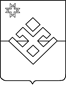 ПОСТАНОВЛЕНИЕАдминистрации  муниципального образования «Аксакшурское»от  13 апреля  2021  года                 д.Аксакшур                                           №  10       Руководствуясь п.21,ч.1., ст. 14 Федеральным законом от 06.10.2003 года 131-ФЗ 	«Об общих принципах организации местного самоуправления в Российской Федерации», Постановлением Правительства Российской Федерации от 19.11. 2014 года № 1221 «Об утверждении Правил присвоения, изменения и аннулирования адресов», руководствуясь Уставом муниципального образования «Аксакшурское», Администрация муниципального образования «Аксакшурское» ПОСТАНОВЛЯЕТ:   Земельному участку с кадастровым номером18:16:009001:1553 присвоить следующий  адрес: 427804, Российская Федерация, Удмуртская Республика,  Малопургинский муниципальный район, сельское поселение «Аксакшурское», деревня Аксакшур, улица Молодежная, земельный участок 3а. 2.Жилому дому с кадастровым номером 18:16:009001:1559  присвоить следующий  адрес: 427804, Российская Федерация, Удмуртская Республика,  Малопургинский муниципальный район, сельское поселение «Аксакшурское», деревня Аксакшур, улица Молодежная, дом 3а.3. Разместить  адресную информацию в государственном адресном  реестре федеральной информационной  адресной системе.4.Опубликовать настоящее постановление на официальном сайте муниципального образования «Аксакшурское». 5.Контроль за исполнением настоящего постановления оставляю за собой.  Глава муниципального образования«Аксакшурское»                                                                             Э.Г.ТихоноваО присвоении и размещении адресной  информации в государственном адресном реестре ФИАС